Сумська міська рада VII СКЛИКАННЯ ХLIII  СЕСІЯ                                                РІШЕННЯЗ метою забезпечення виконання вимог статті 46 Конституції України щодо права кожного громадянина на соціальний захист, а також беручи до уваги численні звернення громадян щодо врахування до сукупного доходу домогосподарства доходів одного з батьків  дитини (шлюб між батьками  яких розірвано), керуючись статтею 25 Закону України «Про місцеве самоврядування в Україні», Сумська міська радаВИРІШИЛА:1. Звернутися до Прем’єр-міністра України Володимира Гройсмана та Міністра соціальної політики України Андрія Реви з питання врахування доходів одного з батьків  дитини (шлюб між батьками  яких розірвано), що зареєстрований та фактично проживає за іншою адресою, під час призначення житлової субсидії одному із членів колишнього подружжя, який зареєстрований разом із дитиною (додається).2. Доручити Сумському міському голові Лисенку О.М. невідкладно направити текст звернення Прем’єр-міністру України Володимиру Гройсману та Міністру соціальної політики України Андрію Реві з питання врахування доходів одного з батьків дитини (шлюб між батьками яких розірвано), що зареєстрований та фактично проживає за іншою адресою, під час призначення житлової субсидії одному із членів колишнього подружжя, який зареєстрований разом із дитиною.Сумський міський голова						О.М. ЛисенкоВиконавець: Масік Т.О._____________.2018 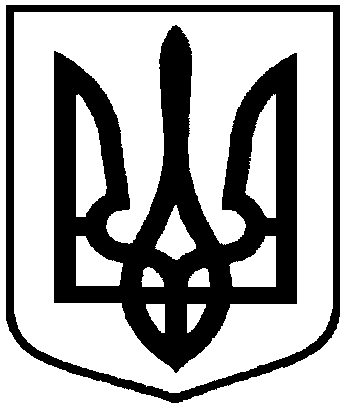 від 25 липня 2018 року №  3661 - МРм. СумиПро   звернення    до   Прем’єр-міністра України    Володимира    Гройсмана   та Міністра  соціальної  політики  України  Андрія   Реви    щодо    узгодження     та  вирішення    проблемних    питань,    що   стосуються      призначення     житлових субсидій в умовах  дії  нового порядку